VA S  P O Z I V A  POVODOM  MEĐUNARODNOG   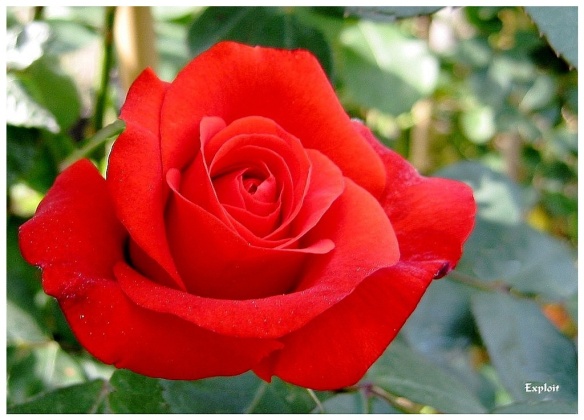               DANA ŽENA              NA KONCERTDJEČJE KLAPE“P U N T A R K E”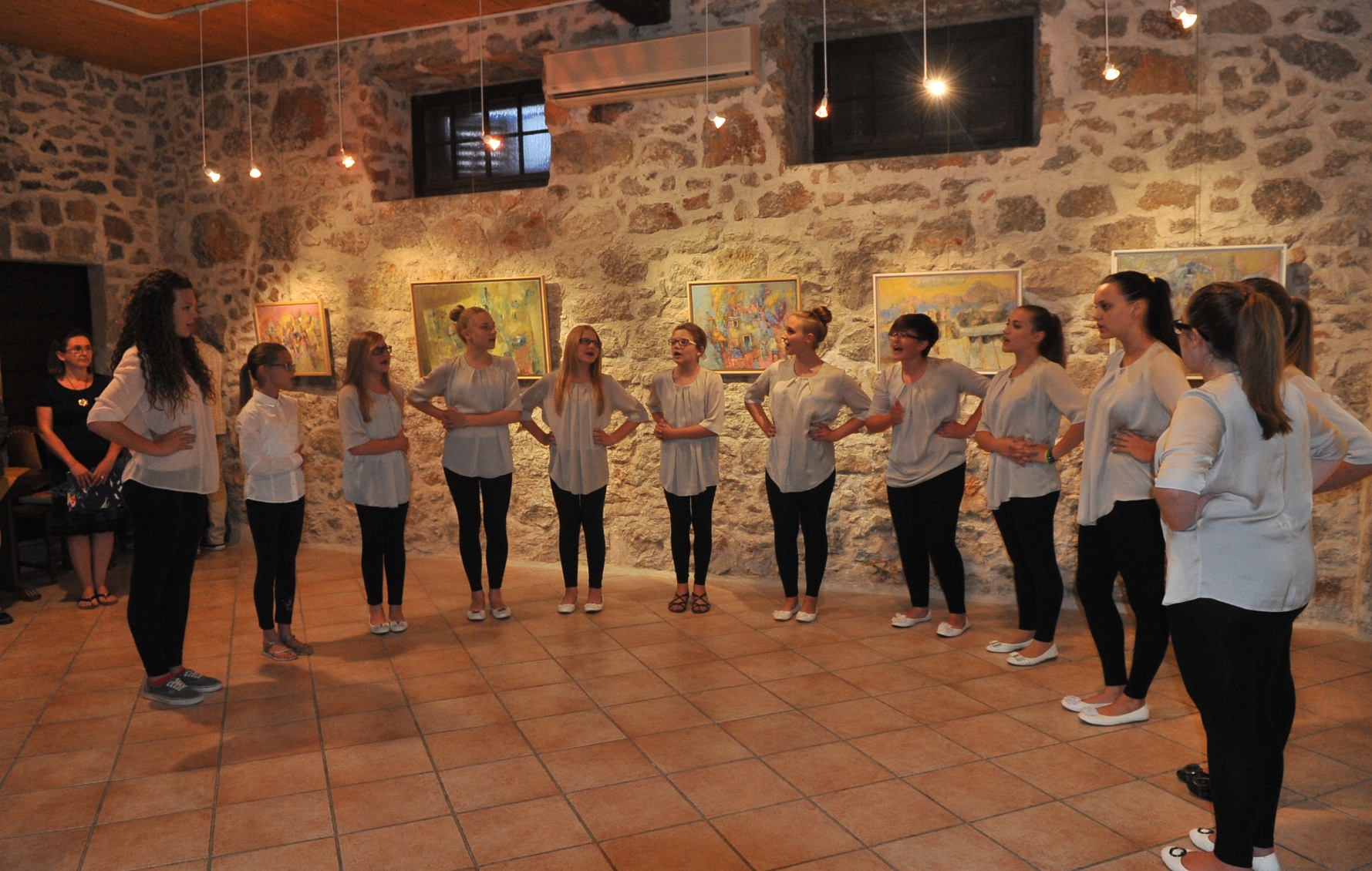 SUBOTA, 07. OŽUJKA, 2015.GALERIJA „TOŠ“,  19:00 SATI